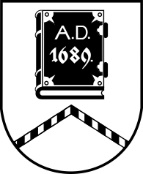 ALŪKSNES NOVADA PAŠVALDĪBAZEMES LIETU KOMISIJADārza iela 11, Alūksne, Alūksnes novads, LV – 4301, tālrunis 64381496, e-pasts dome@aluksne.lvSĒDES PROTOKOLSAlūksnē2023. gada 21. jūlijā									Nr. 26Sēdi sāk plkst. 10:00, sēdi beidz plkst. 11:00Sēdi vada: Zemes lietu komisijas priekšsēdētāja Agnese FORSTERESēdi protokolē: Centrālās administrācijas komisiju sekretāre Maija SLIŅĶESēdē piedalās:Agnese FORSTERE Ilze KALNIŅAInāra KAPULINSKAInese RANDASandra SMILDZIŅAA.FORSTERE 	atklāj sēdi un informē, ka ir priekšlikums iekļaut sēdes darba kārtībā divus papildu darba kārtības punktus. Aicina balsot par priekšlikumu.Zemes lietu komisija, atklāti balsojot: “par” – 5“, pret” – nav, nolemj:Iekļaut sēdes darba kārtībā divus papildu darba kārtības punktus.Sēde no 2. līdz 7. jautājumam pasludināta par slēgtu. Darba kārtība, pieņemtie lēmumi un sēdes protokolā fiksētā sēdes dalībnieku diskusija netiek publiskota, pamatojoties uz Pašvaldību likuma 27.panta ceturto daļu.Darba kārtība:Par grozījumiem Zemes komisijas 2014. gada 29. augusta lēmumā Nr. ZK/1-8.11/14/494 “Par zemes vienību Veclaicenes pagastā, Alūksnes novadā piekritību pašvaldībai”.[..]1. Par grozījumiem Zemes komisijas 2014. gada 29. augusta lēmumā Nr. ZK/1-8.11/14/494 “Par zemes vienību Veclaicenes pagastā, Alūksnes novadā piekritību pašvaldībai”A.FORSTERE	ziņo, ka Zemes komisijas 29.08.2014. lēmumā Nr. ZK/1-8.11/14/494 konstatēta pārrakstīšanās kļūda, kuras dēļ nav norādīts situācijai atbilstošs tiesiskais pamatojums. Norāda, ka lēmums ir precizējams, atsaucoties uz likuma “Par valsts un pašvaldību zemes īpašuma tiesībām un to nostiprināšanu zemesgrāmatās” 3. panta piektās daļas 2.punktu, svītrojot atsauci uz tā paša likuma 3. panta pirmās daļas 2. punktu, un, svītrojot lēmuma pamatojumā minēto atsauci uz likuma “Par pašvaldībām” attiecīgo normu. Aicina komisiju balsot par nepieciešamo grozījumu lēmumā izdarīšanu.Zemes lietu komisija, atklāti balsojot: “par” –5, “pret” – nav, nolemj:Apstiprināt lēmumu Nr. ZK/1-8.11/23/181 (pielikumā uz 1 lapas).[..]Sēdes slēgtajā daļā izskatīti:1 jautājums par īpašuma sastāva grozīšanu.Pieņemts lēmums atļaut grozīt nekustamā īpašuma sastāvu.1 jautājums par zemes ierīcības projekta apstiprināšanu.Pieņemts lēmums apstiprināt zemes ierīcības projektu.3 jautājumi par nosacījumu izsniegšanu zemes ierīcības projekta izstrādei.Visos gadījumos pieņemts lēmums izsniegt nosacījumus.1 jautājums par adreses maiņu.Pieņemts lēmums par adreses maiņu.Sēdi beidz plkst. 11.00Sēdi vadīja 									A.FORSTERE	Sēdi protokolēja								M.SLIŅĶEKomisijas locekļi								I.RANDA										I.KALNIŅAI.KAPULINSKAS.SMILDZIŅA